Use the product rule to differentiate the following, show all work! (Check your answers at wolframalpha.com)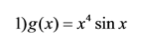 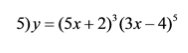 Use the quotient  rule to differentiate the following, show all work! (Check your answers at wolframalpha.com)